Plan de travail cpa vendredi 19 juinLecture :Lis la page de lecture scannée.Tu te souviens de ce que tu dois retenir : On entend le son [g] devant les lettres a, o, u. On entend le son [j] devant les lettes e, i.Lis les mots suivants :Une girafe – la gare – une guirlande - la figure – un genou – un pigeon – de l’orangeade – un goéland – une guitare – une bague – un gant – un dragon – l’escargot – une gifle – la langue – le visage – la gymnastique – une tige – un cageot – des gens – un plongeoir – une virgule – un guépard – un gâteau – la fatigue – un plongeoir – la nageoire – nous mangeons – le garage – un gigot – la gorge – les bagages – un gage – le jonglage – la vengeance – gigantesque.Ecris le mot qui correspond à l’image :Mathématiques : Avec l’aide d’un adulte, fais les exercices sur la page scannée « mesurer en centimètres ». Tu as besoin de ta règle.Faire attention à ce que votre enfant place bien le 0 de la règle pour bien mesurer l’objet.Calcule :10 + 70 +10 = …                                        30 + 10 = …70 + 10 + 10 = …                                        40 + 30 = …50 + 30 + 10 = …                                20 + 30 + 30 = …Complète :30 + … = 100	10 + … = 90	90 +4 = …30 + … = 70	20 + 50 = …	90 + 3 = …40 + 40 = …		70 + …= 90	90 + 9 = …Dictée de nombres : Utiliser le tableau des nombres si votre enfant a du mal à écrire les nombres55 – 89 – 59 – 40 - 60 – 34 – 28 – 81 – 47 – 78 – 74 – 85 – 66.Entoure le plus grand nombre.Calcul mental :90 - 80 = …	70 - 10 = …	100 – 50 = …90 – 70 =…	60 - 20 = …	70 – 10 = …Retrouve le nombreJe suis juste avant 101 : …Je suis entre 49 et 51 : …Je suis juste après 60 : …Calcule :78 – 8 = …	49 – 40 = …67 – 7 = …	36 – 30 = …33 – 3 = ¨…	16 – 10 = …Ajoute toujours 178 – 79 – … - …- … - ... - …. - ….- ….-…Enlève toujours 188 – 87 – 86 - … - … - … - ... - … - …- …Ajoute toujours 1045 – 55 – 65 - … - … - … - …- …- …- …- …Repère les doubles. Calcule.7 + 3 + 7 + 3 = 7 + 7 + 3 + 3 = 14 + 6 = …5 + 7 + 5 + 7 =_______________________________2 + 8 + 6 + 8 = _____________________________9 + 5 + 9 = ___________________________1 + 7 + 1 + 7 =___________________________6 + 6 + 4 = ____________________________Bravo ! Tu as bien travaillé ! 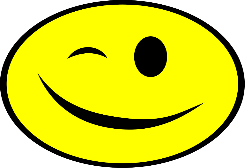 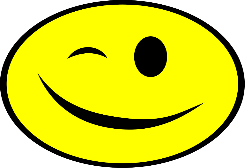 ………………………………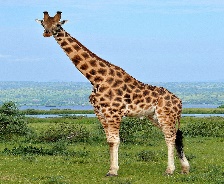 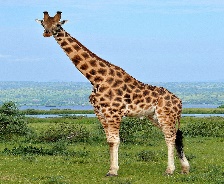 ……………………………….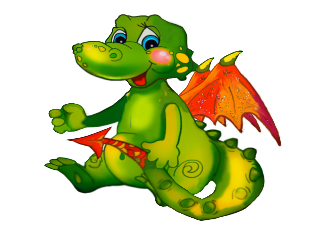 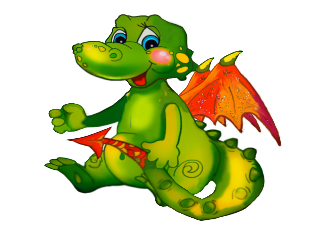 …………………………………..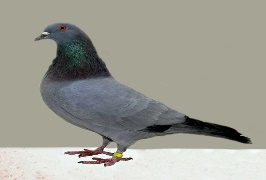 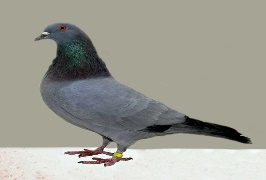 …………………………………….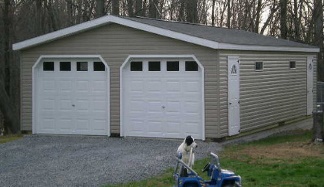 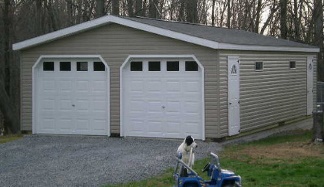 